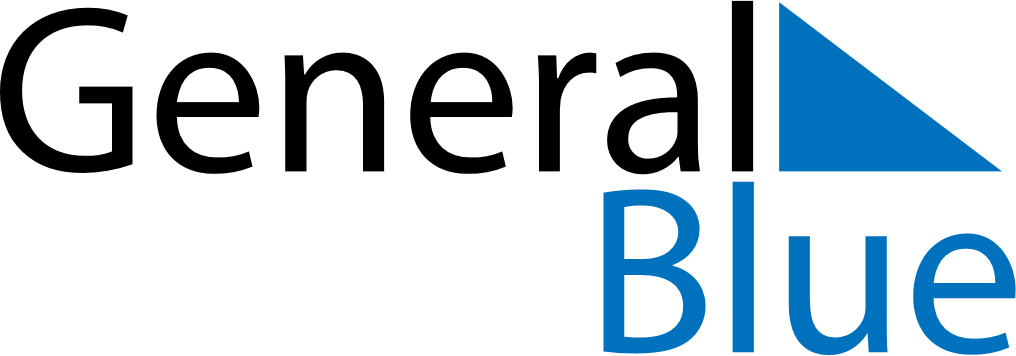 April 2030April 2030April 2030April 2030KosovoKosovoKosovoSundayMondayTuesdayWednesdayThursdayFridayFridaySaturday12345567891011121213Constitution DayFeast of the Sacrifice (Eid al-Adha)14151617181919202122232425262627Easter Sunday282930Orthodox Easter